§2832-A.  Mandated offer of domestic partner benefits1.  Definition. [PL 2021, c. 567, §33 (RP).]2.  Mandated offer of domestic partner benefits.  All group or blanket health insurance policies or contracts issued by any insurer operating pursuant to this chapter must make available to group policyholders the option for additional benefits for the domestic partner of a certificate holder, at appropriate rates and under the same terms and conditions as those benefits or options for benefits are provided to spouses of married certificate holders covered under a group policy.[PL 2001, c. 347, §3 (NEW); PL 2001, c. 347, §5 (AFF).]3.  Financial dependency.  Financial dependency of a domestic partner on the certificate holder may not be required as a condition for eligibility for coverage.[PL 2001, c. 347, §3 (NEW); PL 2001, c. 347, §5 (AFF).]4.  Evidence of domestic partnership.  As a condition of eligibility for coverage, an insurer or group policyholder may require a certificate holder and the certificate holder's domestic partner to sign an affidavit attesting that the certificate holder and the certificate holder's domestic partner meet the definition of domestic partner under Title 1, section 72, subsection 2‑C and to show documentation of joint ownership or occupancy of real property, such as a joint deed, joint mortgage or a joint lease, or the existence of a joint credit card, joint bank account or powers of attorney in which each domestic partner is authorized to act for the other.[PL 2021, c. 567, §34 (AMD).]5.  Preexisting conditions.  A domestic partner is subject to the same provisions on coverage of preexisting conditions as any spouse or dependent of a certificate holder.[PL 2001, c. 347, §3 (NEW); PL 2001, c. 347, §5 (AFF).]6.  Termination of domestic partner benefits.  An insurer may terminate coverage in accordance with other applicable provisions of this Title for the domestic partner of a certificate holder upon notification by the certificate holder that the domestic partner relationship has terminated.[PL 2021, c. 567, §35 (AMD).]7.  Construction.  This section does not prohibit an insurer from negotiating a policy providing domestic partner benefits to a policyholder that does not comply with the requirements of this section.[PL 2001, c. 347, §3 (NEW); PL 2001, c. 347, §5 (AFF).]8.  Exemption.  This section does not apply to accidental injury, specified disease, hospital indemnity, Medicare supplement, disability income, long-term care and other limited benefit health insurance policies.[PL 2001, c. 347, §3 (NEW); PL 2001, c. 347, §5 (AFF).]SECTION HISTORYPL 2001, c. 347, §3 (NEW). PL 2001, c. 347, §5 (AFF). PL 2021, c. 567, §§33-35 (AMD). The State of Maine claims a copyright in its codified statutes. If you intend to republish this material, we require that you include the following disclaimer in your publication:All copyrights and other rights to statutory text are reserved by the State of Maine. The text included in this publication reflects changes made through the First Regular and First Special Session of the 131st Maine Legislature and is current through November 1. 2023
                    . The text is subject to change without notice. It is a version that has not been officially certified by the Secretary of State. Refer to the Maine Revised Statutes Annotated and supplements for certified text.
                The Office of the Revisor of Statutes also requests that you send us one copy of any statutory publication you may produce. Our goal is not to restrict publishing activity, but to keep track of who is publishing what, to identify any needless duplication and to preserve the State's copyright rights.PLEASE NOTE: The Revisor's Office cannot perform research for or provide legal advice or interpretation of Maine law to the public. If you need legal assistance, please contact a qualified attorney.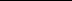 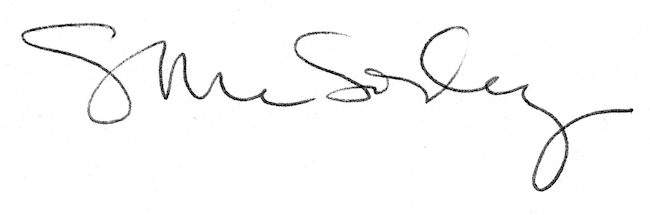 